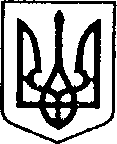 УКРАЇНАЧЕРНІГІВСЬКА ОБЛАСТЬН І Ж И Н С Ь К А    М І С Ь К А    Р А Д АВ И К О Н А В Ч И Й    К О М І Т Е ТР І Ш Е Н Н Явід 15 серпня 2023 р.		    м. Ніжин		                 № 360Про відзначення дітей Ніжинської територіальноїгромади з нагоди Дня знань та початку нового навчального року Відповідно до  пункту б статті 34, статей 42, 51, 52, 53, 59, 73 Закону України «Про місцеве самоврядування в Україні», Регламенту виконавчого комітету Ніжинської міської ради VIII скликання, затвердженого рішенням Ніжинської міської ради Чернігівської області від 24 грудня 2020 року № 27-4/2020, на виконання Міської програми захисту прав дітей Ніжинської територіальної громади «Дитинство»  на період 2022-2026 рр., затвердженої рішенням Ніжинської міської ради від 21.12.2021р. №6-18/2021 та з метою підтримки соціально- уразливих категорій дитячого населення територіальної громади, виконавчий комітет міської ради вирішив:        1.Службі у справах дітей виконавчого комітету Ніжинської міської ради (Наталія Рацин) забезпечити відзначення та нагородження наборами канцтоварів дітей - сиріт, дітей, позбавлених батьківського піклування та дітей, які потрапили у складні життєві обставини, Ніжинської територіальної громади з нагоди Дня знань та початку нового навчального року.       2.Фінансовому управлінню Ніжинської міської ради (Людмила Писаренко) на виконання Міської програми захисту прав дітей Ніжинської територіальної громади «Дитинство»  на період 2022-2026рр., профінансувати кошти в сумі 15000,00 грн. (п'ятнадцять тисяч грн. 00 коп.) для придбання наборів канцтоварів відповідно до кошторису (Додаток).       3.Начальнику служби у справах дітей Наталії Рацин забезпечити оприлюднення даного рішення на сайті Ніжинської міської ради протягом п’яти робочих днів з дня його прийняття.      4.Контроль за виконанням рішення покласти на заступника міського голови з питань діяльності виконавчих органів ради Ірину Грозенко.Міський голова                                                                         Олександр КОДОЛАДодаток до рішення виконавчогокомітету Ніжинської міської  радивід  ____________  №   _____К О Ш Т О Р И Сна придбання подарунків для відзначеннядітей Ніжинської територіальної громади з нагоди Дня знань та початку нового навчального рокуМіська програма захисту прав дітей Ніжинської територіальної громади «Дитинство»  на період 2022-2026рр., КПК 0213112, КЕКВ 2210300,00 грн. х 50 подарунків  =  15000,00 грнВсього: 15000,00 грн. (п'ятнадцять тисяч грн. 00 коп.)Заступник міського голови з питаньдіяльності виконавчих органів ради                                     Сергій СМАГАПояснювальна запискадо проекту рішення «Про відзначення дітей Ніжинської територіальної громади з нагоди Дня знань та початку нового навчального року»Відповідно до статей 34, 42, 51, 52, 53, 59, 73 Закону України «Про місцеве самоврядування в Україні», Регламенту виконавчого комітету Ніжинської міської ради, затвердженого рішенням виконавчого комітету Ніжинської міської ради Чернігівської області VII скликання від 11 серпня 2016 року №220 (зі змінами), виконавчий комітет міської ради має право розглядати питання щодо правових засад захисту прав малолітніх (неповнолітніх) дітей.Розділ І. Виконавчий комітет уповноважує службу у справах дітей (Наталія Рацин) забезпечити  відзначення та нагородити подарунками дітей Ніжинської територіальної громади з нагоди Дня знань та початку нового навчального року.Розділ ІІ. Виконавчий комітет уповноважує фінансове управління міської ради (Писаренко Л.В.) на виконання Міської програми захисту прав дітей Ніжинської територіальної громади «Дитинство»  на період 2022-2026рр., профінансувати кошти в сумі 15000,00 грн. (п'ятнадцять тисяч грн. 00 коп.) для придбання наборів канцтоварів відповідно до кошторису.Враховуючи вищевикладене, проект рішення «Про відзначення дітей Ніжинської територіальної громади з нагоди Міжнародного Дня захисту дітей» може бути розглянутий на засіданні виконавчого комітету з позитивним вирішення питанням.Доповідати проект рішення «Про відзначення дітей Ніжинської територіальної громади з нагоди Дня знань та початку нового навчального року» на засіданні виконавчого комітету Ніжинської міської ради буде начальник служби у справах дітей Наталія Рацин.Начальник служби у справах дітей                                          Наталія РАЦИНВізують:Начальник служби у справах дітей                                     Наталія РАЦИНЗаступник міського головиз питань діяльності виконавчих органів ради                     Сергій СМАГАКеруючий справами виконавчого комітету                                                                                   Валерій  САЛОГУБНачальник фінансового управління                                    Людмила ПИСАРЕНКОНачальник відділу юридично-кадровогозабезпечення                                                                          В’ячеслав ЛЕГА